Στα Τρίκαλα σήμερα   …………..…… / ………..……… / 20………..………   μεταξύ:α) του  …………………………………………….……………………………….……………………………..……  με ΑΦΜ  ………………………………………….………..……  και έδρα …………………………………………….…………………………………….………..……………………………………. ,  εφεξής αποκαλούμενος ως Φορέας Υποδοχής, που εκπροσωπείται από την/τον ………………………………………………..….…………………….……….……………………….………..………………………………………………………….……………………………….………..…………………………………………………………………………... ,β) του Καθηγητή Αθανασίου Μανούρα, Προέδρου του Τμήματος Διαιτολογίας και Διατροφολογίας,δ) του/ης φοιτητή/τριας …………………………………………….……………………………….……………………………..…………………………………….  του ………………………………………….………..……………. , του Τμήματος Διαιτολογίας και Διατροφολογίας, κάτοχος του Δελτίου Αστυν. Ταυτ. με αριθμό ………………………………………….………………………....……………. , Αριθμό Μητρώου ΙΚΑ ……………………………….………………… , ΑΜΚΑ ………………….……………………….……………… , ΑΦΜ ………………….…………………….………..…………… , υπαγόμενος/η στη ΔΟΥ ………………….……………………………………………………………………………………………………………..………….……………… ,συνάπτεται Ειδικής Σύμβαση Πρακτικής Άσκησης με τους παρακάτω όρους:Ως αντικείμενο της Πρακτικής Άσκησης ορίζεται: Διαιτολογία – Διατροφή.Η Πρακτική Άσκηση θα διαρκέσει από ………..……/…….………/20………… έως και ………..……/……….………/20…….…, συνολικής χρονικής διάρκειας 5 ημερολογιακών μηνών. Μετά το πέρας της, η Σύμβαση λήγει αυτοδικαίως. Η συνολική αποζημίωση για την  εκτέλεση της παρούσας Σύμβασης Πρακτικής Άσκησης συμφωνείται στο ποσό των …………....………..…… (…………………………………………………………..………….……..……) € (συμπεριλαμβανομένων των εισφορών).Οι ασκούμενοι/ες κατά τον χρόνο της Πρακτικής τους Άσκησης υπάγονται υποχρεωτικά στην ασφάλιση του Εθνικού Οργανισμού Παροχής Υπηρεσιών Υγείας (Ε.Ο.Π.Υ.Υ.) μέσω του Ηλεκτρονικού Εθνικού Φορέα Κοινωνικής Ασφάλισης (e-ΕΦΚΑ) (πρώην Ίδρυμα Κοινωνικών Ασφαλίσεων - Ενιαίο Ταμείο Ασφάλισης Μισθωτών - Ι.Κ.Α. - Ε.Τ.Α.Μ.), σύμφωνα με την παρ. 10 του άρθρου 15 του ν. 3232/2004 (Α’ 48) μόνο για τον κλάδο του ατυχήματος, το κόστος της οποίας βαρύνει τον φορέα υποδοχής.Οι φοιτητές/τριες κατά τη διάρκεια της Πρακτικής τους Άσκησης, δεν αποκτούν κανένα δικαίωμα εργασιακής ή συνταξιοδοτικής μορφής.Ο/Η ασκούμενος/η στον χώρο της εργασίας του/ης υποχρεούται να ακολουθεί το ωράριο εργασίας του Φορέα Υποδοχής, τους κανονισμούς ασφαλείας και εργασίας, καθώς και κάθε άλλη ρύθμιση ή κανονισμό που ισχύει για το προσωπικό του Φορέα Υποδοχής.Ο Φορέας Υποδοχής, στο πλαίσιο της κοινωνικής του αποστολής αλλά και των δυνατοτήτων του, υποχρεούται να συμβάλει κατά τον καλύτερο δυνατό τρόπο στην ολοκλήρωση της Πρακτικής Άσκησης του/ης ασκούμενου/ης.Ο Φορέας Υποδοχής οφείλει να απασχολεί τον/ην ασκούμενο/η στο πλαίσιο του Προγράμματος Πρακτικής Άσκησης και σε συνεργασία με τον/την Επιστημονικό/ή Υπεύθυνο/η ή τον/την Επόπτη/τρια Πρακτικής Άσκησης του Τμήματος προέλευσης.Το Τμήμα προέλευσης του/ης ασκούμενου/ης οφείλει να φροντίσει για την πρόσθετη ενημέρωση και εκπαίδευση του/η σε θέματα ασφαλείας εργασίας.Με το πέρας της ΠΑ ο/η φοιτητής/τρια υποχρεούται να προσκομίσει στον/την Επιστημονικό/ή Υπεύθυνο/η:(α) «Έκθεση Αξιολόγησης της Πρακτικής Άσκησης από τον/τη Φοιτητή/τρια», με περιγραφή και αξιολόγηση του έργου που εκτελέστηκε στο πλαίσιο της ΠΑ,(β) «Ερωτηματολόγιο Αξιολόγησης του/της Φοιτητή/τριας από τον Συνεργαζόμενο Φορέα», συμπληρωμένο από το Επιβλέπον Στέλεχος του Φορέα Υποδοχής του/της φοιτητή/τριας, φέρον υπογραφή και σφραγίδα από τον Φορέα,(γ) «Βεβαίωση Πραγματοποίησης Πρακτικής Άσκησης» από τον Φορέα Υποδοχής, στην οποία θα αναφέρονται τα στοιχεία του Φορέα Υποδοχής και οι ημερομηνίες πραγματοποίησης της ΠΑ. Τη βεβαίωση αυτή δύναται να υπογράψει ο νόμιμος εκπρόσωπος του Φορέα Υποδοχής είτε κάποιο άλλο αρμόδιο πρόσωπο του Φορέα Υποδοχής.Οι συμβαλλόμενοι αποδέχονται όλους τους όρους της παρούσας Ειδικής Σύμβασης και την προσυπογράφουν. Η Ειδική Σύμβαση αυτή μετά την ανάγνωση και βεβαίωση υπογράφεται σε τρία (3) όμοια πρωτότυπα και παίρνει από ένα ο/η κάθε συμβαλλόμενος/η.ΟΙ ΣΥΜΒΑΛΛΟΜΕΝΟΙ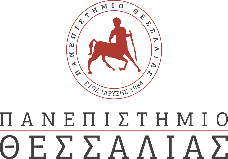 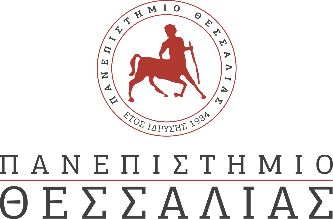 ΕΙΔΙΚΗ ΣΥΜΒΑΣΗΓΙΑ ΠΡΑΚΤΙΚΗ ΑΣΚΗΣΗ ΕΚΤΟΣ ΕΣΠΑ(ΜΕ ΑΣΦΑΛΙΣΗ ΑΠΟ ΤΟΝ ΦΟΡΕΑ)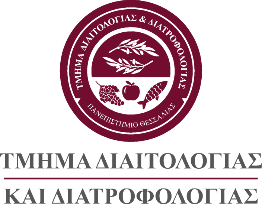 Ο ΦΟΡΕΑΣ ΥΠΟΔΟΧΗΣΟ Πρόεδρος του ΤμήματοςΑθανάσιος ΜανούραςΚαθηγητήςΟ/Η ασκούμενος/ηφοιτητής/τρια